برگ راهنمای درس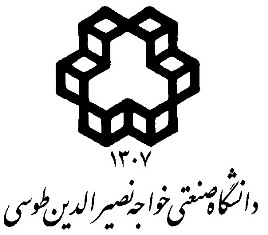 عنوان درس:   تشخیص الگو از تصاویر سنجش از دوری        تعداد واحد :3                          نام استاد: یاسر مقصودیمطالبی که هر هفته در کلاس مورد بحث قرار خواهد گرفت (به همراه شماره صفحات مربوط از مرجع)فعالیت های عملیسال تحصیلی 98 - 1397، نیمسال  اولسال تحصیلی 98 - 1397، نیمسال  اولدانشکده مهندسی نقشه برداریپست الکترونیک: ymaghsoudi@kntu.ac.irزمان تدریس: سه شنبه و چهارشنبه ساعت 30/10-9کارشناسان درس:        سید علی احمدی     پست الکترونیک:      cpt.ahmadisnipiol@yahoo.com    تلفن:09355136444خلاصه درس و هدف آن:آشنائی دانشجویان کارشناسی ارشد با مفاهیم، روشها و کاربردهای بازشناسی الگو و استخراج عوارض از تصاویر رقومیمرجع اصلی:[1] R. O. Duda, P. E. Hart, D. G. Stork, Pattern Classification, 2nd edition, John Wiley & Sons, Inc., 2000.مراجع کمک درسی:[2] C.J.C. Burges , An excellent tutorial on Support Vector Machines: A tutorial on support vector machines for pattern recognition. Data Mining and Knowledge Discovery, 2(2):955-974, 1998.[3] A. Criminisi, J. Shotton and E. Konukoglu , Decision Forests for Classification, Regression, Density Estimation, Manifold Learning and Semi-Supervised Learning, Microsoft Research technical report TR-2011-114[4] Mryka Hall-Beyer, GLCM TEXTURE: A TUTORIAL, University of Calgary, Canada, 2017[5] Thomas G. Dietterich, Ensemble Methods in Machine Learning, Oregon State University, Corvallis, Oregon, USAارزشیابی:تمرین: 20 %     کوییز: 10%              آزمون نهایی: 50%                   پروژه: 20%هفتهعنوانعنوانشرحمنبع1مقدمه ای بر تشخیص الگومقدمه ای بر تشخیص الگومعرفی سیستم های تشخیص الگو[1] pages 1-101فرآیند تشخیص الگو[1] pages 10-202مقدمه ای بر تئوری بیزمقدمه ای بر تئوری بیزنحوه انجام طبقه بندی با استفاده از احتمالات اولیه و ثانویه[1] pages20-25انجام طبقه بندی با حداقل کردن ریسک[1] pages25-293معرفی توابع discriminantمعرفی توابع discriminantمعرفی توابع discriminant با به کارگیری توزیع نرمال[1] pages 31-41تمرین 1معرفی تمرین اولمعرفی تمرین اول4	برآورد پارامترهای آماری 	برآورد پارامترهای آماری برآورد پارامترهای آماری به روش maximum likelihood[1] pages 84-89برآورد پارامترهای آماری به روش بیز[1] pages 90-955معرفی روشهای غیر پارامتریک معرفی روشهای غیر پارامتریک روشهای غیرپارامتریک به روش Parzen[1] pages 160-174روشهای غیرپارامتریک به روش k همسایه نزدیک[1] pages 174-1826تمرین 2تمرین 2معرفی تمرین دوم7	روش SVM		روش SVM	معرفی روش SVM خطی[2] pages 1-13معرفی روش SVM غیرخطی[2] pages 13-198	روش SVM		روش SVM	مفهوم کرنل[2] pages20-36تمرین 3تمرین 39روشهای نظارت نشدهروشهای نظارت نشدهمعرفی اصول خوشه بندی[1] pages 517-524معرفی روش k-means، روش fuzzy c-means[1] pages 524-52810روشهای نظارت نشدهروشهای نظارت نشدهمعرفی روشهای سلسله مراتبی [1] pages 550-556شاخص های اعتبار سنجی خوشه بندی[1] pages 557-55911روشهای طبقه بندی بافت مبناروشهای طبقه بندی بافت مبنااستفاده از بافت در طبقه بندی[4] pages 1-15استفاده از ماتریس GLCM[4] pages 15-3912روشهای طبقه بندی ترکیبیروشهای طبقه بندی ترکیبیایجاد ترکیبی از طبقه بندی کننده ها[5] pages 1-8روشهای Bagging, boosting, Adaboost[5] pages 8-1513روش درخت تصمیم گیریروش درخت تصمیم گیریروش درخت تصمیم گیری[3] pages 1-10 مقدمه جنگل تصادفی[3] pages 10-20 14روش جنگل تصادفیروش جنگل تصادفیجنگل تصادفی[3] pages 20-44بررسی اولیه پروژه کلاسیبررسی اولیه پروژه کلاسی15آزمون نهاییآزمون نهاییمجموعه ای از سوالات و مسایل-تمرین و سمینارتعداد، گروهی و یا انفرادی، موضوع، میزان ساعت مورد نیاز:تمرین ها به صورت گروه های دو نفره انجام می گیرد. هر تمرین به طور متوسط به 8 ساعت زمان نیاز دارد.پروژهتوضیح جزئیات، میزان ساعت مورد نیاز:پروژه بر اساس پیاده سازی یکی از مقالات موجود در حوزه تشخیص الگو می باشد. مقاله می بایستی به تأیید استاد درس برسد. میزان ساعت انجام پروژه در حدود 30 ساعت است.سایرتوضیح جزئیات، میزان ساعت مورد نیاز